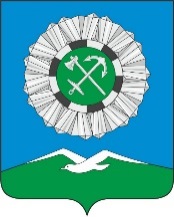 Российская ФедерацияИркутская областьСлюдянский районСЛЮДЯНСКОЕ МУНИЦИПАЛЬНОЕ ОБРАЗОВАНИЕГОРОДСКАЯ ДУМАРЕШЕНИЕ  г. Слюдянкаот 29.08.2019 № 66 IV-ГДОб утверждении Положения о старосте сельского населенного пункта в Слюдянском муниципальном образованииВ соответствии со статьей 271 Федерального закона от 6 октября 2003 года №131-ФЗ «Об общих принципах организации местного самоуправления в Российской Федерации», Законом Иркутской области от 12 февраля 2019 года №5-ОЗ «Об отдельных вопросах статуса старосты сельского населенного пункта в Иркутской области», статьями 10, 24.2, 33, 37 Устава Слюдянского муниципального образования, зарегистрированного Главным управлением Министерства юстиции Российской Федерации по Сибирскому Федеральному округу от 23 декабря 2005 года № RU385181042005001, с изменениями и дополнениями, зарегистрированными Управлением Министерства юстиции Российской Федерации по Иркутской области от 29 мая 2019 года № RU385181042019001,ГОРОДСКАЯ ДУМА решила:1. Утвердить Положение о старосте сельского населенного пункта в Слюдянском муниципальном образовании (Приложение №1).2. Настоящее решение вступает в силу после дня его официального опубликования.3. Опубликовать настоящее решение в газете «Байкал Новости» или в приложении к данному периодическому изданию, а также разместить на официальном сайте администрации Слюдянского городского поселения Слюдянского района в сети Интернет.Глава Слюдянского муниципального образования                        					В.Н. СендзякПредседатель ДумыСлюдянского муниципального образования                                                    А.В. ТимофеевПриложение №1, утвержденное решением Думы Слюдянского муниципального образования от 29.08.2019 № 66 IV-ГДПОЛОЖЕНИЕ О СТАРОСТЕСЕЛЬСКОГО НАСЕЛЕННОГО ПУНКТА В СЛЮДЯНСКОМ МУНИЦИПАЛЬНОМ ОБРАЗОВАНИИ1. Настоящим Положением определяются права и полномочия старосты сельского населенного пункта, расположенного в Слюдянском муниципальном образовании (далее соответственно – староста, сельский населенный пункт), гарантии его деятельности (включая случаи, порядок и размеры компенсации расходов старосты, связанных с осуществлением им деятельности старосты), а также форма, описание и порядок выдачи удостоверения старосты.2. Староста для решения возложенных на него задач осуществляет следующие полномочия и права:1) взаимодействует с органами местного самоуправления Слюдянского муниципального образования (далее – муниципальное образование), муниципальными предприятиями и учреждениями, и иными организациями по вопросам решения вопросов местного значения в сельском населенном пункте;2) взаимодействует с населением, в том числе посредством участия в сходах, собраниях, конференциях граждан, направляет по результатам таких мероприятий обращения и предложения, в том числе оформленные в виде проектов муниципальных правовых актов Слюдянского муниципального образования, подлежащие обязательному рассмотрению органами местного самоуправления Слюдянского муниципального образования;3) информирует жителей сельского населенного пункта по вопросам организации и осуществления местного самоуправления в Слюдянском муниципальном образовании, а также содействует в доведении до их сведения иной информации, полученной от органов местного самоуправления Слюдянского муниципального образования;4) содействует органам местного самоуправления Слюдянского муниципального образования в организации и проведении публичных слушаний и общественных обсуждений, обнародовании их результатов в сельском населенном пункте;5) содействует органам местного самоуправления Слюдянского муниципального образования в осуществлении информационного взаимодействия с территориальными органами федеральных органов исполнительной власти, органами государственной власти Иркутской области, иными государственными органами Иркутской области, органами местного самоуправления иных муниципальных образований Иркутской области и жителями сельского населенного пункта при решении вопросов местного значения по организации и осуществлению мероприятий по защите населения и территории муниципального образования от чрезвычайных ситуаций природного и техногенного характера, обеспечению первичных мер пожарной безопасности, участию в предупреждении и ликвидации последствий чрезвычайных ситуаций;6) оказывает организационную и информационную помощи жителям сельского населенного пункта по вопросам обращения их в органы местного самоуправления Слюдянского муниципального образования;7) содействует органам местного самоуправления Слюдянского муниципального образования при решении вопросов местного значения по организации и осуществлению мероприятий по территориальной обороне и гражданской обороне, защите населения и территории муниципального образования от чрезвычайных ситуаций природного и техногенного характера.3. В Слюдянском муниципальном образовании старосте предоставляются следующие гарантии его деятельности:1) получение от органов местного самоуправления Слюдянского муниципального образования информации, необходимой для осуществления деятельности и реализации прав старосты, за исключением информации, содержащей сведения, составляющие государственную тайну, сведения о персональных данных, и информации, доступ к которой ограничен федеральными законами;2) получение письменных и устных консультаций должностных лиц и муниципальных служащих органов местного самоуправления Слюдянского муниципального образования по вопросам деятельности и реализации прав старосты;3) осуществление должностными лицами органов местного самоуправления Слюдянского муниципального образования руководителями муниципальных унитарных предприятий и муниципальных учреждений, учредителем которых является Слюдянское муниципальное образование, информирования старосты по вопросам обеспечения безопасности жителей сельского населенного пункта;4) прием в первоочередном порядке:а) должностными лицами органов местного самоуправления Слюдянского муниципального образования;б) руководителями муниципальных унитарных предприятий и муниципальных учреждений, учредителем которых является Слюдянское муниципальное образование;5) участие в заседаниях (кроме закрытых) представительного органа Слюдянского муниципального образования с правом совещательного голоса, выступление и внесение предложений по вопросам, касающимся интересов жителей соответствующего сельского населенного пункта. Староста своевременно информируется о времени и месте проведения заседаний представительного органа Слюдянского муниципального образования, о вопросах, вносимых на рассмотрение, а также обеспечивается необходимыми материалами по вопросам, внесенным в повестку заседания;6) предоставление органами местного самоуправления Слюдянского муниципального образования помещения (рабочего места), оборудованного мебелью, средствами связи (включая доступ к информационно-телекоммуникационной сети «Интернет»), компьютерной техникой (компьютером, принтером), копировально-множительной техникой;7) получение копий муниципальных правовых актов, принятых органами местного самоуправления Слюдянского муниципального образования, а также документов, других информационных и справочных материалов по вопросам, отнесенным к полномочиям старосты, от органов местного самоуправления Слюдянского муниципального образования;8) компенсация расходов старосты, связанных с осуществлением им деятельности старосты (далее – компенсация расходов).4. Компенсация расходов осуществляется в отношении следующих видов расходов и с учетом следующих предельных размеров:1) телефонная связь, в том числе с использованием сотового телефона, – не более 100 рублей в месяц;3) почтовая связь – не более 200 рублей в месяц.5. Компенсация расходов осуществляется старосте по его фактическим расходам, связанным с осуществлением деятельности старосты, в случае если соответствующее заявление подано старостой в порядке, предусмотренном пунктом 6 настоящего Положения, не позднее чем через три месяца после окончания месяца, в котором им понесены соответствующие расходы.6. В целях получения компенсации расходов староста подает в администрацию Слюдянского городского поселения Слюдянского района (далее – администрация) заявление с приложением документов (копий документов), подтверждающих вид и сумму произведенных расходов.7. Заявление и документы, предусмотренные настоящим пунктом, в течение пяти рабочих дней со дня их поступления в администрацию рассматриваются администрацией и по ним принимается одно из следующих решений:1) о компенсации расходов (полностью или частично);2) об отказе в компенсации расходов.8. Выплата старосте компенсации расходов осуществляется администрацией за счет местного бюджета Слюдянского муниципального образования не позднее пяти рабочих дней со дня принятия решения, предусмотренного подпунктом 1 пункта 7 настоящего Положения.9. Староста имеет удостоверение, которое выдается ему администрацией не позднее чем через пять рабочих дней со дня назначения старосты или со дня поступления в администрацию заявления старосты о выдаче дубликата удостоверения взамен утерянного или пришедшего в негодность. По прекращении полномочий старосты удостоверение подлежит возврату им в администрацию.Удостоверение изготавливается согласно его форме и описанию, определенным приложением к настоящему Положению.Приложение к Положению о старостенаселенного пункта в Слюдянском муниципальном образованииФОРМА И ОПИСАНИЕ УДОСТОВЕРЕНИЯСТАРОСТЫ СЕЛЬСКОГО НАСЕЛЕННОГО ПУНКТАУдостоверение старосты сельского населенного пункта (далее соответственно – староста, сельский населенный пункт) представляет собой книжечку в обложке из кожзаменителя темно-вишневого цвета (размером 200 мм x 65 мм в развернутом виде).На лицевой стороне обложки удостоверения старосты выполняется тисненая надпись золотого цвета «УДОСТОВЕРЕНИЕ».Вкладыши внутренней стороны удостоверения старосты (далее – вкладыш удостоверения) имеют белый фон.На левом вкладыше удостоверения:в левой части размещается цветная фотография старосты размером 3 x 4 см, которая скрепляется печатью администрации Слюдяного городского поселения Слюдянского района.под фотографией напечатаны слова «Дата выдачи:», дата впечатывается в формате «дд месяц гггг г.»;в верхней части расположены надпись: «ИРКУТСКАЯ ОБЛАСТЬ», а также наименование муниципального образования с выравниванием по центру;на правом вкладыше удостоверения:в верхней части напечатаны слова «УДОСТОВЕРЕНИЕ № ___»;ниже в две строки печатается: на первой строке – фамилия, на второй – имя, отчество (последнее – при наличии) старосты;ниже печатается надпись: «ЯВЛЯЕТСЯ СТАРОСТОЙ» с указанием на следующей строке категории и наименования соответствующего сельского населенного пункта;в левом нижнем углу печатается наименование должности главы Слюдянского муниципального образования (уполномоченного им лица), имеется место для подписи, далее печатаются фамилия и инициалы главы Слюдянского муниципального образования.Надписи выполняются черным цветом.Обложка удостоверения старосты:Внутренняя сторона удостоверения старосты:УДОСТОВЕРЕНИЕДата выдачи:        ИРКУТСКАЯ ОБЛАСТЬ(наименованиемуниципального образования)М.П.УДОСТОВЕРЕНИЕ № __(ФАМИЛИЯимя отчество)ЯВЛЯЕТСЯ СТАРОСТОЙ(категория и наименование сельского населенного пункта)Главамуниципального образования   __________  И.О. Фамилия